Miesięczny raport z pomiarów jakości powietrza na terenie gminy Milicz. Marzec 2020 r. Sezon grzewczy powoli dobiega końca widoczne jest to w odczytach pomiaru jakości powietrza na terenie Gminy Milicz. Sprzyjające dodatnie temperatury w marcu pozwalają na głębszy oddech świeżego powietrza.  Jakie wartości pyłów zawieszonych o średnicy mniejszej 2.5 i 10 mikrometrów odnotowano przedstawiają poniższe tabele i wykresy. W każdym punkcie pomiarów jakość powietrza mieściła się w skali dobrej, bardzo dobrej lub w nieznacznym stopniu w skali umiarkowanej.Urządzenie: Milicz – KarłówPyły zawieszone o średnicy mniejszej 2.5 mikrometrów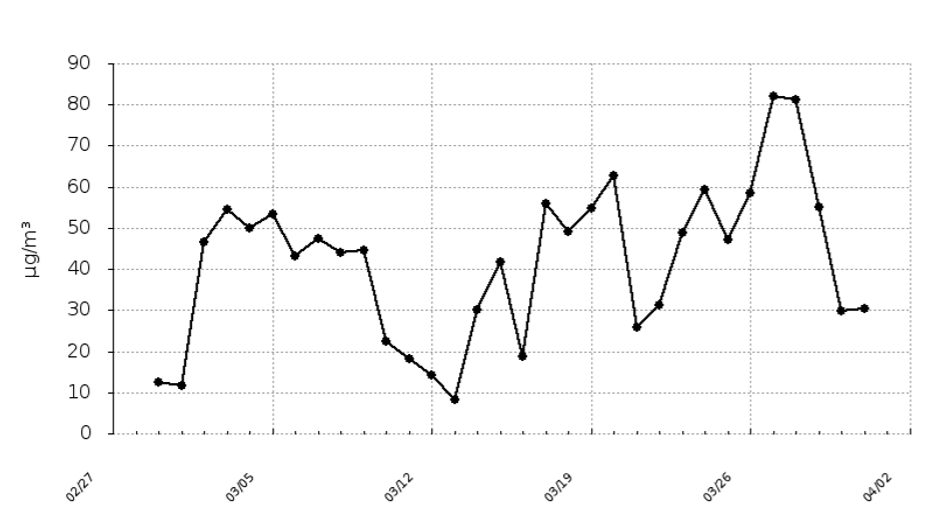 Pyły zawieszone o średnicy mniejszej niż 10 mikrometrów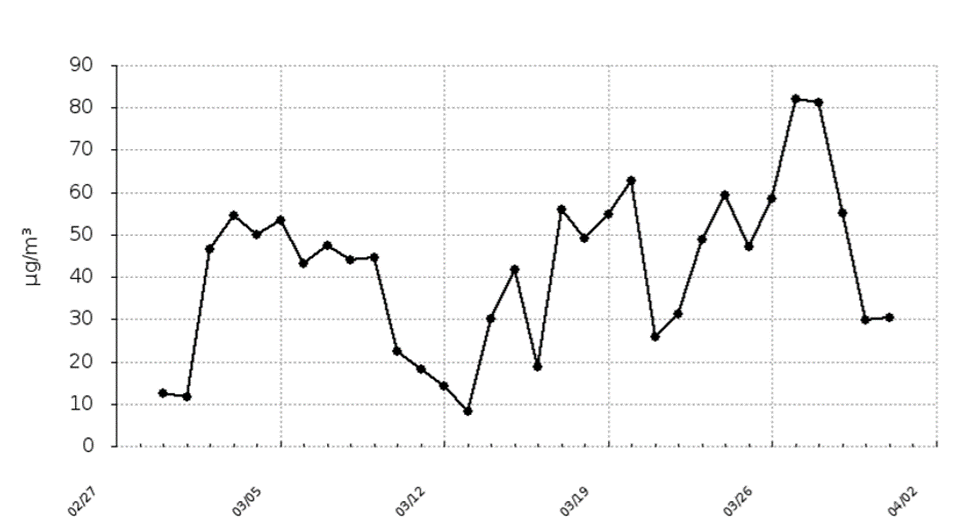          		  Pyły zawieszone o średnicy mniejszej niż              Pyły zawieszone o średnicy mniejszej niż 2.5 mikrometrów    			 10 mikrometrów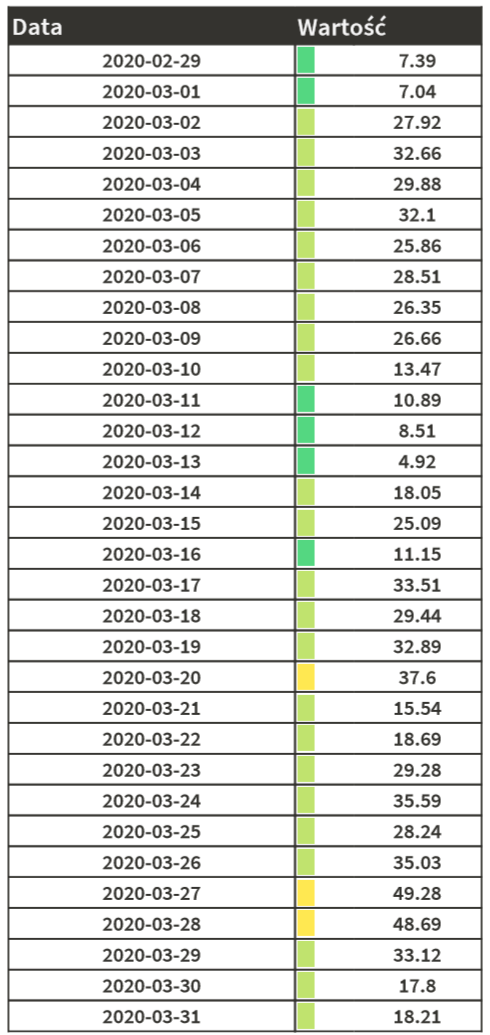 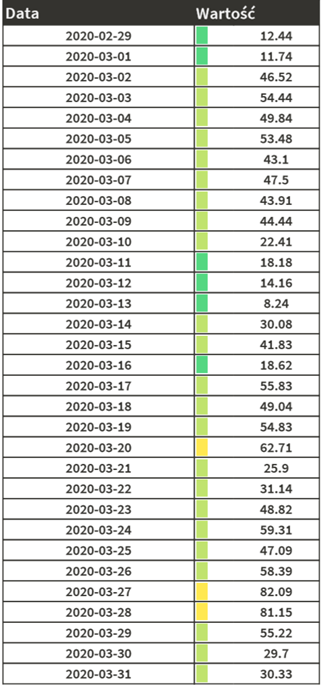 Urządzenie: Milicz – RynekPyły zawieszone o średnicy mniejszej 2.5 mikrometrów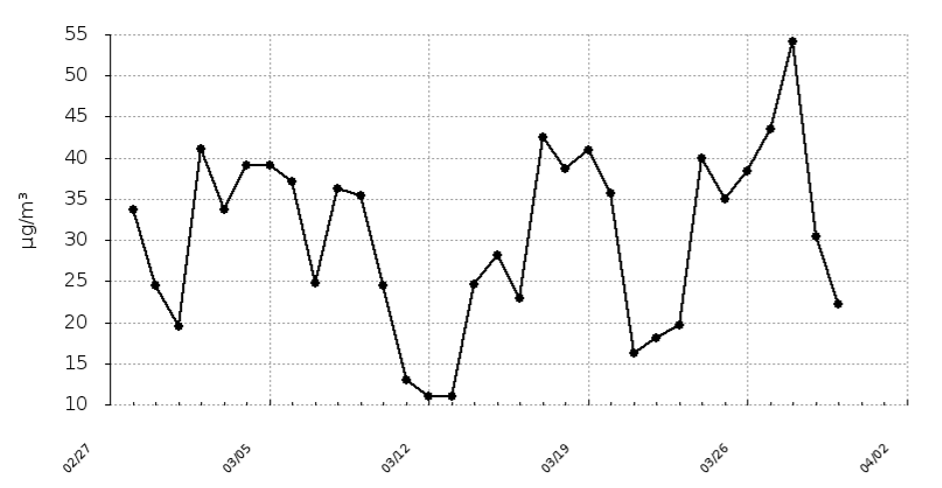 Pyły zawieszone o średnicy mniejszej niż 10 mikrometrów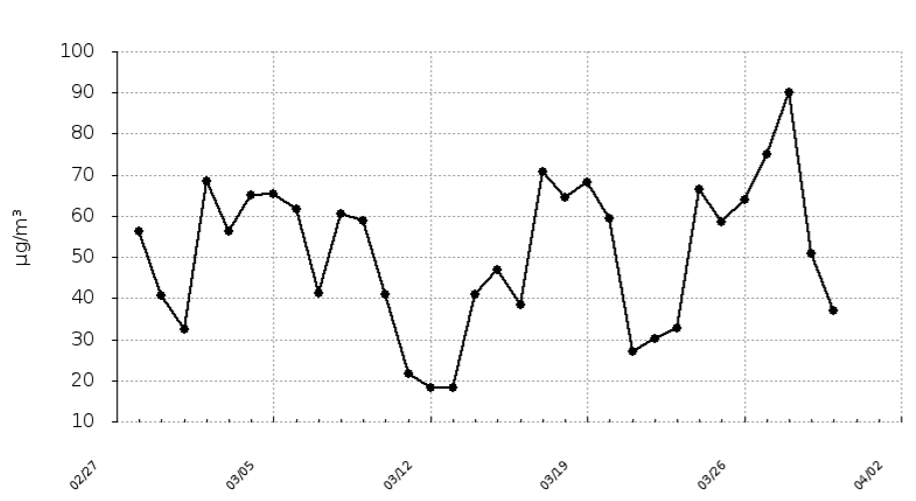       Pyły zawieszone o średnicy mniejszej niż           Pyły zawieszone o średnicy mniejszej niż 2.5 mikrometrów    			 10 mikrometrów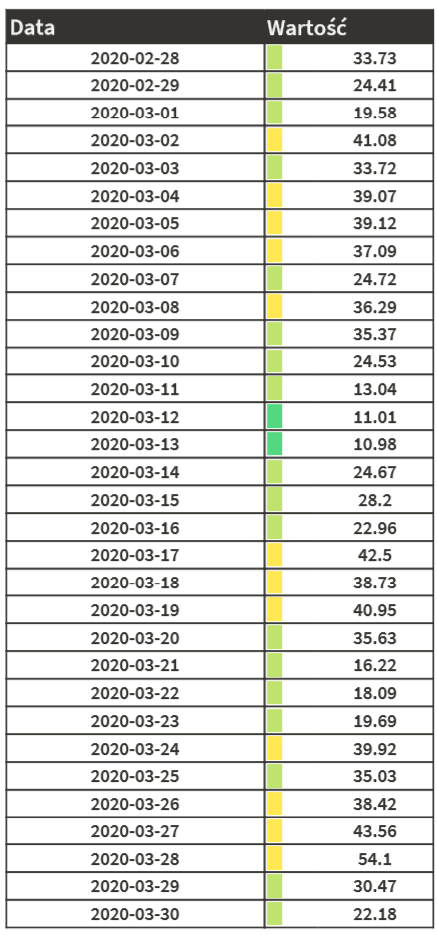 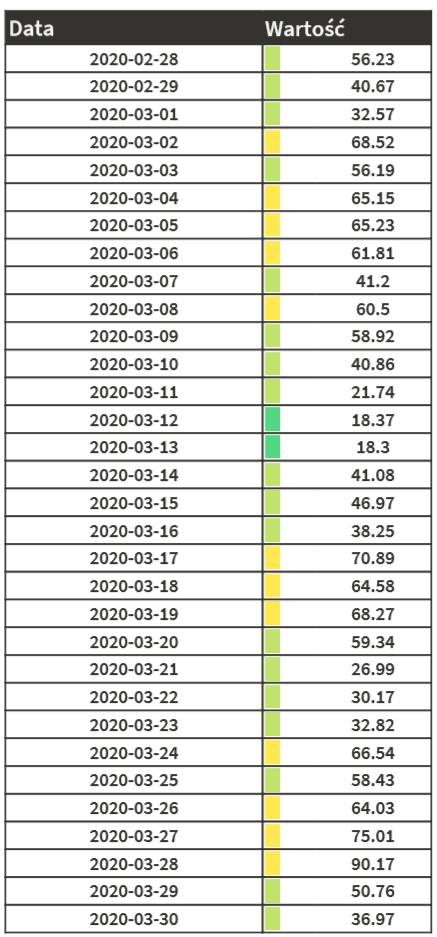 Urządzenie: Milicz - Urząd MiejskiPyły zawieszone o średnicy mniejszej 2.5 mikrometrów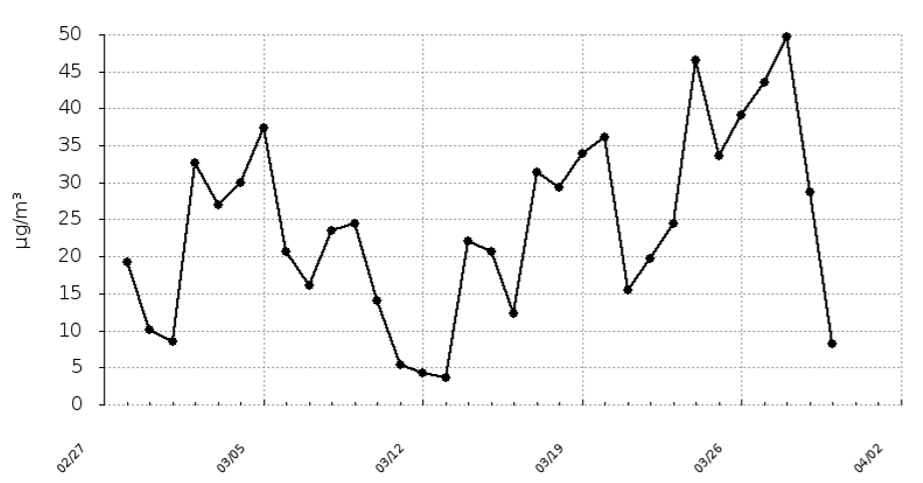 Pyły zawieszone o średnicy mniejszej niż 10 mikrometrów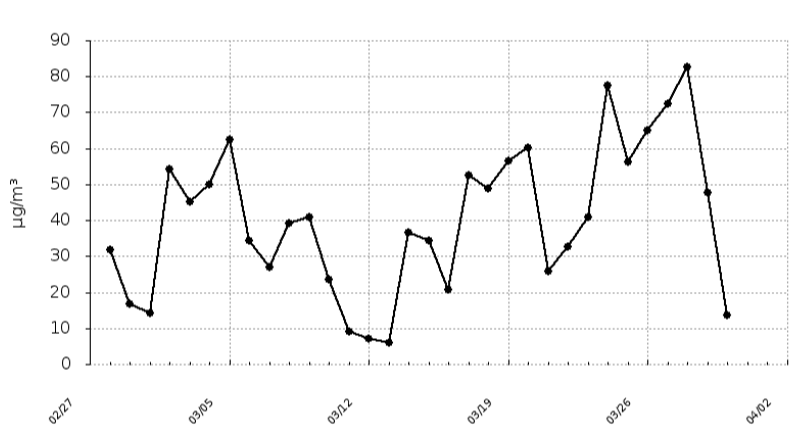  Pyły zawieszone o średnicy mniejszej niż           Pyły zawieszone o średnicy mniejszej niż 2.5 mikrometrów    			 10 mikrometrów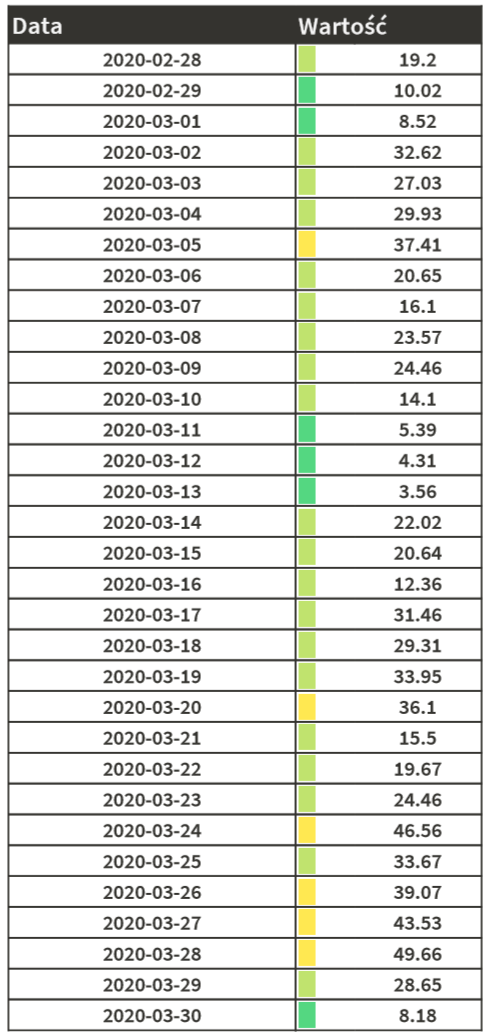 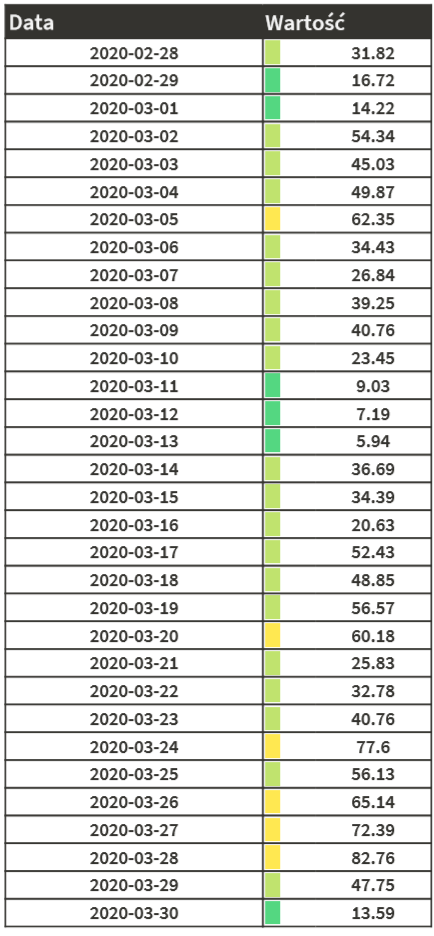 W marcu pomiary dokonano również w miejscowości Olsza i Potasznia w obu przypadkach jakość  powietrza mieściła się w skali dobrej lub bardzo dobrej. OLSZA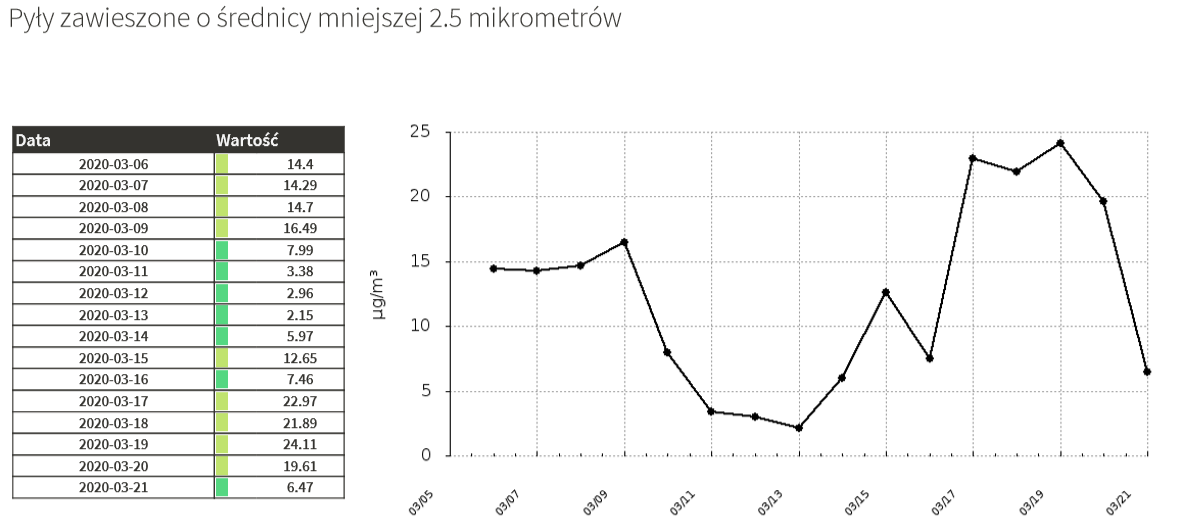 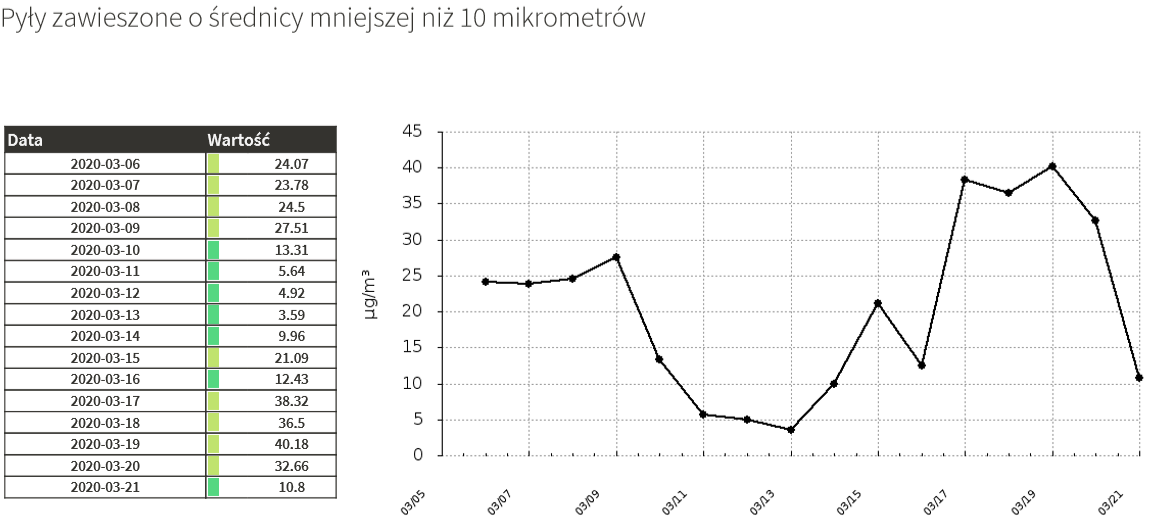 POTASZNIA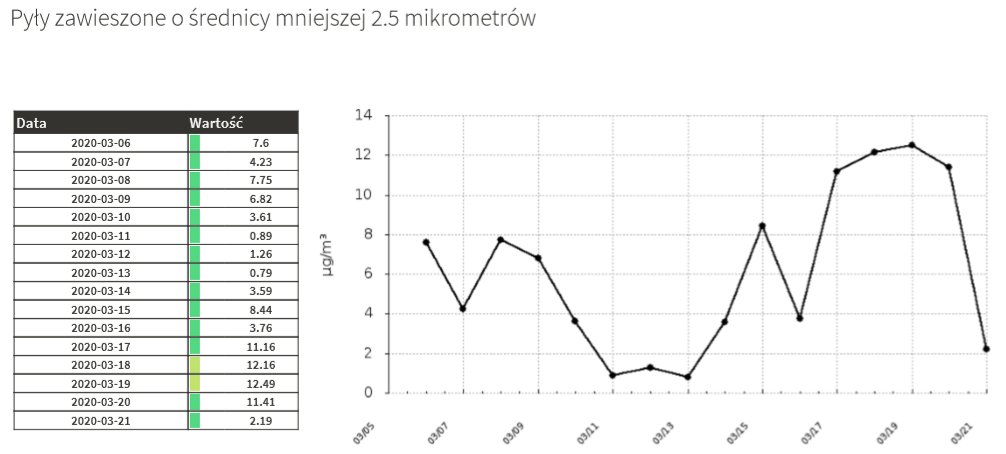 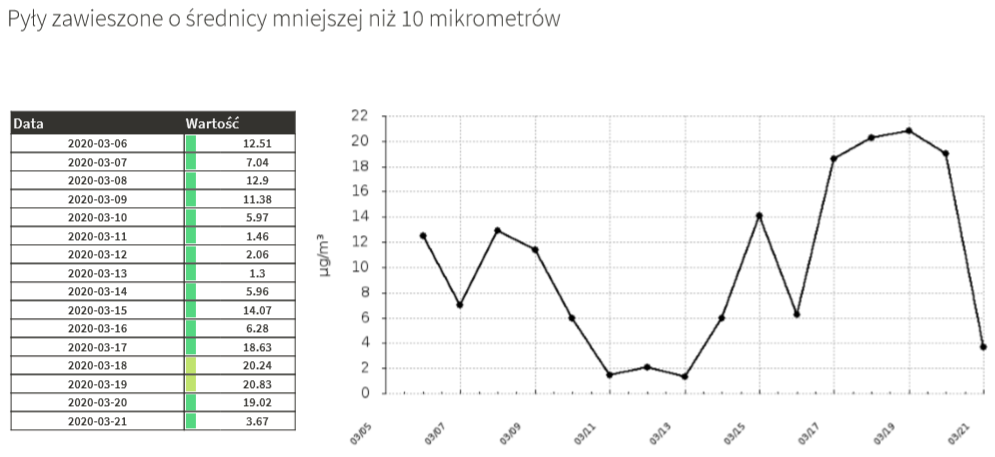 Przypominamy, że wykazywane pomiary są uśrednione do jednej wartości 24 godzinnej.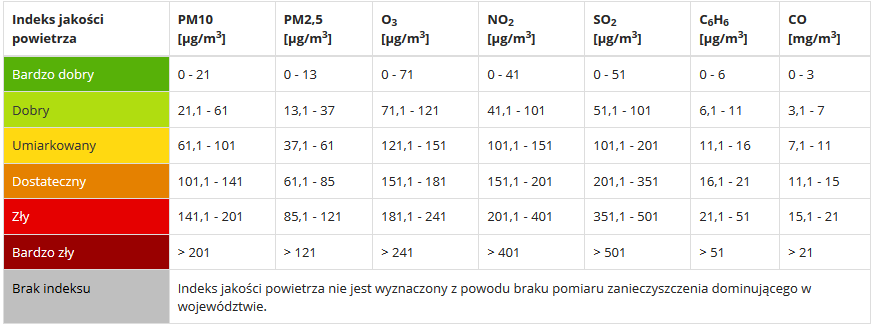 